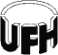 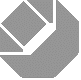 Presse-Information						14.Februar 2013Rheinhessen./.WormsMarketing: die wichtigsten Tipps für Meisterinnen   Klappern durch Qualität und Service gehört zum Handwerk. Wirklich bei seinen Kunden punkten kann ein Handwerksbetrieb mit außergewöhnlichen Ideen, mit Innovationen, dem qualitativ Hochwertigen. Dabei ist Marketing weit mehr als nur ab und zu einmal „Reklame“ zu machen. Um „Die „4 P´s des Marketings und der Marktforschung“ geht es bei dem Vortragsabend der Unternehmerfrauen im Handwerk Rheinhessen e.V. (UFH) zu dem alle interessierten Handwerker/innen aus Rheinhessen herzlich eingeladen sind.Der Abend mit vielen Praxistipps findet statt am am		Dienstag, 05.März 2013von		18:45 h bis 21:30 Uhrin der		Volksbank Alzey-Worms, Friedrich-Ebert-Str. 15 in OsthofenInteressierte Gäste sind zu diesem Abend herzlich willkommen; die Gebühr beträgt 10 Euro. Anmeldungen sind bis zum 03.März 2013 über die Internetseite www.ufh-rheinhessen.de möglich. E-Mail ufh@hwk.de und info@buchwerkstatt.de. Weitere Informationen bei der Handwerkskammer Rheinhessen unter 06131-9992-719. Mainz, 14.02.2013